ИНФОРМАЦИЯ 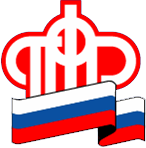 ГУ – УПРАВЛЕНИЯ ПЕНСИОННОГО ФОНДА РФ                              В БЕРЕЗОВСКОМ РАЙОНЕ ХМАО-ЮГРЫ25 марта 2015 года           							пресс-релизИнтересно узнать, какое оно – пенсионное будущее? Личный кабинет застрахованного лица – с заботой о Вашем будущем!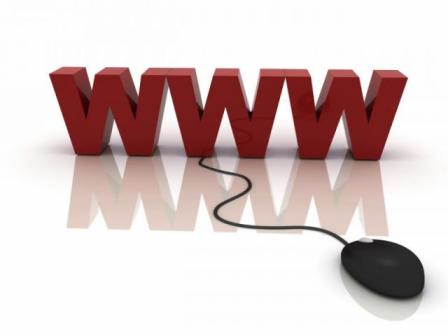 «Личный кабинет застрахованного лица» - один из ключевых сервисов по информированию граждан о сформированных пенсионных правах в режиме on-line набирает популярность среди жителей Ханты-Мансийского автономного округа – Югры.С периода введения в эксплуатацию электронного сервиса, специалисты Управления Пенсионного фонда в Березовском районе ХМАО-Югры активно проводят встречи с трудовыми коллективами по разъяснению основ пенсионного обеспечения в стране, а также для презентации «Личного кабинета застрахованного лица».Напомним, посредством сервиса об информировании о сформированных пенсионных правах каждый гражданин может узнать о количестве пенсионных баллов и длительности стажа, учтенных на его индивидуальном счете в ПФР. Это ключевые параметры, влияющие на размер будущей страховой пенсии в соответствии с новой пенсионной формулой, которая введена в России с 1 января 2015 года. Напомним, с 2015 года пенсионные права  на страховую пенсию формируются в индивидуальных пенсионных коэффициентах, или пенсионных баллах. Все ранее сформированные пенсионные права конвертированы в пенсионные баллы без уменьшения.При этом сервис позволяет узнать, сколько пенсионных баллов гражданину может быть начислено в 2015 году. Для этого достаточно ввести в соответствующее окно ожидаемый ежемесячный размер своего дохода от трудовой деятельности до вычета НДФЛ.Сервис предоставляет гражданину возможность получить подробную информацию о периодах своей трудовой деятельности, местах работы, размере начисленных работодателями страховых взносов, которой располагает ПФР.Все представленные в Личном кабинете сведения о пенсионных правах граждан сформированы на основе данных, которые ПФР получил от работодателей. Поэтому, если гражданин считает, что какие-либо сведения не учтены или учтены не в полном объеме, появляется возможность заблаговременно обратиться к работодателю для уточнения данных и представить их в ПФР.Также в Личном кабинете для удобства пользователей предусмотрена функция мгновенного формирования и печати извещения о состоянии индивидуального лицевого счета гражданина («письма счастья»).Кроме того, сервис предоставляет информацию о пенсионных накоплениях, в том числе данные о добровольных взносах в рамках Программы государственного софинансирования пенсии и средствах госсофинансирования.В Кабинете можно воспользоваться усовершенствованной версией уже известного всем пенсионного калькулятора. С 2015 года калькулятор становится персональным! В новой версии он учитывает уже сформированные пенсионные права в пенсионных баллах и стаж.Его основной задачей по-прежнему является разъяснение порядка формирования пенсионных прав и расчета страховой пенсии, а также демонстрация того, как на размер страховой пенсии влияют такие показатели как размер зарплаты, продолжительность стажа, выбранный вариант пенсионного обеспечения, военная служба по призыву, отпуск по уходу за ребенком и др.Пенсионный калькулятор состоит из двух блоков.Первый – это количество пенсионных баллов, уже начисленных гражданину, и продолжительность трудового стажа. В данные первого блока гражданин, использующий калькулятор, может добавить периоды службы в армии по призыву, отпуска по уходу ребенком или инвалидом. Если такие периоды были в его жизни, то количество пенсионных баллов и стаж увеличатся.Второй блок – это моделирование своего будущего. Пользователь должен указать, сколько лет он собирается работать, служить в армии или находиться в отпуске по уходу за ребенком, указать ожидаемую зарплату в «ценах 2015 года» до вычета НДФЛ и нажать на кнопку «рассчитать». Калькулятор посчитает размер страховой пенсии исходя из уже сформированных пенсионных прав и «придуманного» будущего «в ценах 2015 года» при условии, что количество пенсионных баллов и продолжительность стажа будут достаточными для получения права на страховую пенсию.Стоит добавить, что через Кабинет застрахованного лица можно направить обращение в ПФР, записаться на прием, заказать ряд документов. В течение 2015 года будут введены сервисы подачи заявлений о назначении пенсии, способе доставки пенсии, получении и распоряжении средствами материнского капитала.  Также можно будет получить информацию о назначенной пенсии и социальных выплатах.Электронный сервис размещен на официальном сайте ПФР, доступ к нему получат все пользователи, прошедшие регистрацию в Единой системе идентификации и аутентификации (ЕСИА) или на сайте www.gosuslugi.ru.